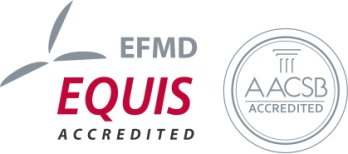 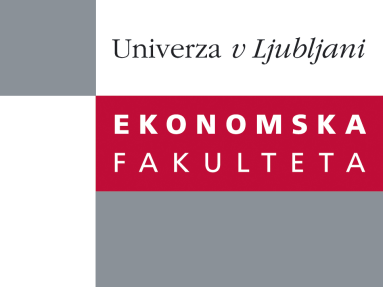 Raziskovalni center Ekonomske fakulteteorganizira znanstveno - raziskovalni seminar,ki bo v četrtek, 25. Oktobra 2012, ob 12:00 uriv P-109 na Ekonomski fakulteti v Ljubljani.Predstavljena bo disertacija: “ Vpliv zamenjave politične elite na omrežje ekonomske elite ”avtor: Ali Žerdin (urednik Sobotne priloge časnika Delo) Uvodno vprašanje disertacije je umeščeno v štiri sociološke kontekste: kontekst družbene elite oziroma vladajočega razreda, kontekst socialnih omrežij, kontekst razmerja med ekonomsko in politično sfero ter kontekst družbene dinamike. Kaj se v omrežju ekonomske elite zgodi, če pride do spremembe politične oblasti?  Ob uvodnem vprašanju ponujamo dve nasprotujoči si hipotezi. Prva je, da se zaradi železnih zgodovinskih zakonitosti ne zgodi nič, saj je zaradi dominantnega položaja ekonomske sfere politična sfera v vsakem primeru zgolj orodje v rokah dominantne sfere. Nasprotujoča hipoteza dopušča možnost, da ob spremembi politične elite pride tudi do sprememb v omrežju ekonomske elite. Ob morebitni empirično zaznani spremembi v omrežju pa se zastavljajo vprašanja, v kakšnih zgodovinskih, socioloških, kulturnih, pravnih in političnih okoliščinah politična oblast dominira strukturam ekonomske moči. Tretja hipoteza zahteva bolj natančno razčlenitev pojma omrežje ekonomske elite. V tretji hipotezi trdimo, da bo omrežje povezanih gospodarskih družb – ne glede na to, ali bo v omrežju povezanih direktorjev in nadzornikov prišlo do sprememb – ob spremembi politične oblasti ostalo relativno stabilno. Hipotezo o relativni stabilnosti omrežja povezanih gospodarskih družb utemeljujemo z ugotovitvami primerljivih analiz, da so spremembe v omrežju povezanih gospodarskih družb počasen proces, ki kaže na globlje spremembe v strukturi kapitalistične ekonomije. K zastavljenim vprašanjem pristopamo ob pomoči metodoloških orodij, ki jih omogoča analiza socialnih omrežij. Ker se naslanjamo na tisti del sociološke tradicije, ki družbeno strukturo razume kot omrežje (Simmel 1917/1993, Radcliffe-Brown 1940/1994, Mann 1986), v teoretskem uvodnem delu trdimo,  da lahko analizo socialnih omrežij razumemo kot mostišče, ki omogoča konvergenco dveh pogosto antagonističnih socioloških tradicij, (Marxove) razredne in elitistične paradigme. Na brezplačni seminar se lahko prijavite v Službi za znanstveno raziskovalno delo, po telefonu (01) 58-92-490 ali po e-pošti research.seminars@ef.uni-lj.si, do srede, 24.10.2012.Vljudno vabljeni!